女性マーケター育成講座2018参加申込書お申し込み先 The企画エルサーチ株式会社お申し込み締切 2018年５月30日(水)13時　　　　　　　　　　　　　　　　　　　　　　　　　　　　　　　　　　※締切後でも一度ご相談下さい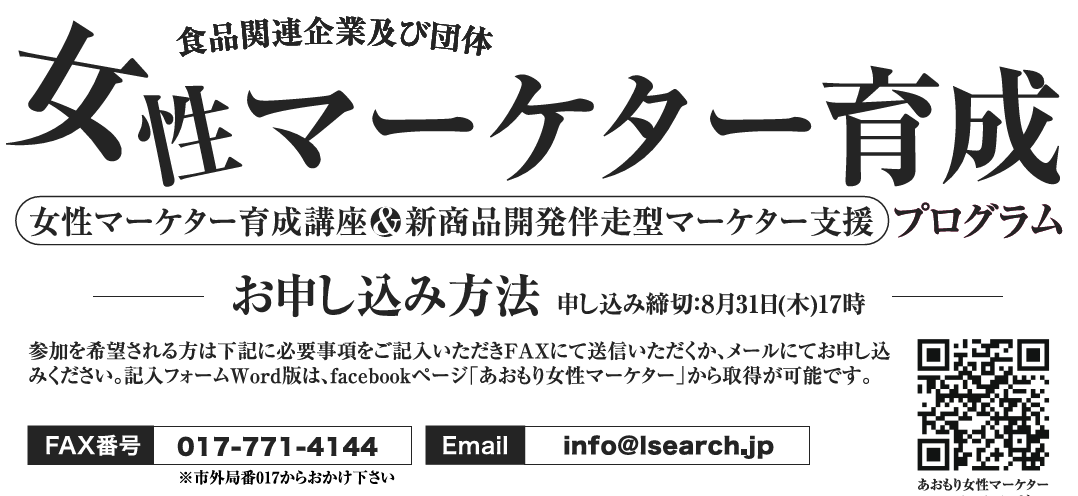 〇　企業情報・組織情報　　※現時点のおわかりになる範囲でご記入下さい。〇　参加者情報（オブザーバー参加の方も）　　※代表して連絡を受けられる方は名前脇の欄に☑を記入してください。※ご記入いただきました個人情報については、当事業の参加者への連絡等、当事業に関する業務にのみ使用します。企業名・組織名住所〒　　　　－青森県〒　　　　－青森県〒　　　　－青森県電話FAX業種製造商品の分類代表的な商品名開発商品の完成予定時期　　　　　　　年　　　　　月備考ふりがな部署名役　職お名前連絡代表者メールアドレスふりがな部署名役　職お名前連絡代表者メールアドレスふりがな部署名役　職お名前連絡代表者メールアドレス